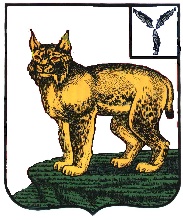 АДМИНИСТРАЦИЯТУРКОВСКОГО МУНИЦИПАЛЬНОГО РАЙОНА САРАТОВСКОЙ ОБЛАСТИПОСТАНОВЛЕНИЕОт 05.07.2021 г.  №596О внесении изменений в постановление администрации Турковского муниципального района от 16 февраля 2021 года № 136В соответствии с Федеральным законом от 06 октября 2003 года № 131-ФЗ «Об общих принципах организации местного самоуправления в Российской Федерации», Федеральным законом от 27 июля 2010 года № 210-ФЗ «Об организации предоставления государственных и муниципальных услуг», Уставом Турковского муниципального района администрация Турковского муниципального района ПОСТАНОВЛЯЕТ:1. Внести изменения в постановление администрации Турковского муниципального района от 16 февраля 2021 года №136 «Об утверждении административного регламента по предоставлению муниципальной услуги «Выдача архивных справок, выписок, копий документов» согласно приложению.2. Опубликовать настоящее постановление в официальном информационном бюллетене «Вестник Турковского муниципального района» и разместить на официальном сайте администрации Турковского муниципального района в информационно-телекоммуникационной сети «Интернет».4. Настоящее постановление вступает в силу после его официального опубликования.Глава Турковскогомуниципального района						А.В. НикитинПриложение к постановлению администрации муниципальногорайона от 05.07.2021г. № 596Изменения, вносимые в постановление администрации Турковского муниципального района от 16 февраля 2021 года №136 «Об утверждении административного регламента по предоставлению муниципальной услуги «Выдача архивных справок, выписок, копий документов»1. В преамбуле слова «Федеральным законом от 31 марта 1999 года №69-ФЗ «О газоснабжении в Российской Федерации»,» исключить.2. В административном регламенте по предоставлению муниципальной услуги «Выдача архивных справок, выписок, копий документов», утвержденном указанным постановлением:Пункт 2.19 изложить в следующей редакции:«2.19. При предоставлении муниципальной услуги в электронной форме учитываются требования к организации предоставления государственных и муниципальных услуг в электронной форме, установленные статьей 10 Федерального закона от 27 июля 2010 года №210-ФЗ «Об организации предоставления государственных и муниципальных услуг».».